ПРОЄКТ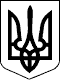 КАБІНЕТ МІНІСТРІВ УКРАЇНИПОСТАНОВАвід ______________ №_____КиївПро затвердження Порядків видачі (відмови у видачі, переоформлення, анулювання) дозволів на використання отруйної хімічної речовини та особливо небезпечної хімічної речовини, яка виводиться з ринкуВідповідно до статей 47, 49 Закону України «Про забезпечення хімічної безпеки та управління хімічною продукцією» Кабінет Міністрів України постановляє:1. Затвердити Порядок видачі (відмови у видачі, переоформлення, анулювання) дозволу на використання отруйної хімічної речовини.2. Затвердити Порядок видачі (відмови у видачі, переоформлення, анулювання) дозволу на використання особливо небезпечної хімічної речовини, яка виводиться з ринку.3. Ця постанова набирає чинності одночасно з введенням в дію Закону України «Про забезпечення хімічної безпеки та управління хімічною продукцією», але не раніше дня її офіційного опублікування.Прем’єр-міністр України							Д.ШМИГАЛЬ